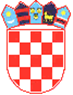     R E P U B L I K A  H R V A T S K AVUKOVARSKO-SRIJEMSKA ŽUPANIJA 	 GRAD VUKOVAR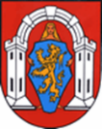  UPRAVNI ODJEL ZA GOSPODARSTVOKLASA:  112-02/24-01/5URBROJ: 2196-1-6-24-7Vukovar,  04. ožujka 2024.g.Sukladno članku 19. stavak 6. Zakona o službenicima i namještenicima u lokalnoj i područnoj (regionalnoj) samoupravi (″Narodne novine″ broj 86/08, 61/11, 4/18 i 112/19 – u nastavku teksta: ZSN), objavljuje se sljedećaOBAVIJEST I UPUTAkandidatima/kandidatkinjama u postupku natječaja I. OBJAVA NATJEČAJA	Pročelnica Upravnog odjela za gospodarstvo raspisala je Javni natječaj za prijam u službu na radno mjesto:VIŠI STRUČNI SURADNIK ZA PROVEDBU ITU MEHANIZMA NA NEODREĐENO VRIJEME – 1 izvršitelj/ica      (u daljnjem tekstu: Natječaj)	Natječaj je objavljen u „Narodnim novinama“, broj: 27/2024 dana 6. ožujka 2024. godine i na službenoj internetskoj stranici Grada Vukovara (www.vukovar.hr).	Rok za podnošenje prijava je 8 dana od dana objave u „Narodnim novinama“, a zaključno sa 14.03.2024.g.II. OPIS POSLOVA I PODACI O PLAĆIOpis poslova radnog mjestapoduzima sva potrebna djelovanja u svrhu  sprječavanja, otkrivanja i ispravljanja te prijave nepravilnosti, uključujući prijevare,provodi sve aktivnosti u skladu s načelima dobrog financijskog upravljanja, transparentnosti i sprječavanja sukoba interesa,surađuje s Koordinacijskim tijelom, Upravljačkim tijelom, drugim Posredničkim tijelima i partnerima tijekom provedbe i praćenja Programa,sudjeluje u aktivnostima koje provodi UT s ciljem usklađenog djelovanja u pitanjima od zajedničkog interesa ili u čijem rješavanju je potrebno sudjelovanje svih tijela Sustava upravljanja i kontrole,pohađa relevantne izobrazbe u području upravljanja fondovima EU, a minimalno vezano uz dodjelu bespovratnih sredstava, nepravilnosti i prijevare te sukob interesa,osigurava čuvanje dokumenata i evidencija o provedbi funkcija radi osiguravanja odgovarajućeg revizijskog traga,sudjeluje u radu odbora za praćenje, provodi funkcije odabira operacija ITU mehanizma za urbano područje, koje se posebno utvrđuju u okviru svakog pojedinog poziva na dodjelu bespovratnih sredstava,sudjeluje u aktivnostima zatvaranja Programa, upravlja rizicima na razini funkcija,evidentira i elektronički pohranjuje podatke o svakoj operaciji u relevantni sustav, izrađuje dokumente u skladu s pravilima kojima se utvrđuju postupanja koja se odnose na upravljanje Programom,sudjeluje u mreži za informiranje i komunikaciju kao osoba odgovorna zainformiranje i komunikaciju,provodi komunikacijske aktivnosti iz svoje nadležnosti te vezano izvještavanje UT i KT,obavlja i druge srodne poslove po nalogu pročelnika Upravnog odjela i voditelja odsjeka.Podaci o plaćiKoeficijent složenosti proslova radnog mjesta je 3,60 uz osnovicu za izračun plaće u iznosu od 377,19 EUR bruto. Plaću čini umnožak koeficijenta složenosti poslova radnog mjesta i osnovice za obračun plaće, uvećan za 0,5% za svaku navršenu godinu radnog staža.III. PROVEDBA POSTUPKA I NAČIN TESTIRANJA Natječaj provodi Povjerenstvo za provedbu Javnog natječaja, koje obavlja sljedeće poslove:utvrđuje koje su prijave na natječaj pravodobne i potpune,utvrđuje listu kandidata prijavljenih na natječaj koji ispunjavaju formalne uvjete propisane natječajem,kandidate s liste poziva na prethodnu provjeru znanja i sposobnosti,provodi postupak provjere znanja i sposobnosti,podnosi izvješće o provedenom postupku, uz koje prilaže rang listu kandidata s obzirom na rezultate provedene provjere znanja i sposobnosti.Prijave kandidata koji se ne upućuju u daljnji postupak. Ukoliko je prijava na natječaj nepravodobna (podnesena nakon isteka roka za podnošenje prijave neposredno ili nepreporučeno putem pošte) i/ili nepotpuna (ne sadrži svu potrebnu dokumentaciju), ista se neće razmatrati, a osoba koja je podnijela nepotpunu i/ili nepravodobnu prijavu ili osoba koja ne ispunjava formalne uvjete iz natječaja ne smatra se kandidatom prijavljenim na natječaj. Osobi koja nije podnijela pravodobnu i urednu prijavu ili ne ispunjava formalne uvjete iz natječaja dostavit će se pisana obavijest u kojoj će se navesti razlozi zbog kojih se ne smatra kandidatom prijavljenim na natječaj. Protiv obavijesti osoba nema pravo podnošenja pravnog lijeka.Provjera znanja i sposobnosti kandidata/kinja. Prethodnoj provjeri znanja i sposobnosti kandidata/kinja mogu pristupiti samo kandidati/kinje koji/e ispunjavaju formalne uvjete iz natječaja.Navedeni kandidati/kinje bit će pozvani/e na pisano testiranje. Za kandidata/kinju koji/a ne pristupi testiranju smatrat će se da je povukao/la prijavu na natječaj.Prethodna provjera znanja i sposobnosti kandidata/kinja obavlja se putem pisanog testiranja i intervjua.IV. PRAVILA PROVJERE ZNANJA I SPOSOBNOSTIPo dolasku na provjeru znanja od kandidata/kinja će biti zatraženo predočavanje odgovarajuće identifikacijske isprave radi utvrđivanja identiteta. Kandidati/kinje koji ne mogu dokazati identitet, kao i osobe za koje se utvrdi da nisu podnijele prijavu na natječaj za radno mjesto za koje se obavlja provjera znanja, neće moći pristupiti provjeri znanja.Za kandidata/kinju koji/a ne pristupi provjeri znanja smatrat će se da je povukao/la prijavu na natječaj.Pisana provjera traje 60 minuta (pisano testiranje).Po utvrđivanju identiteta, kandidatima/kinjama će biti podijeljen test za pisanu provjeru znanja.Kandidati/kinje su dužni/e pridržavati se utvrđenog vremena i rasporeda provjere znanja.Za vrijeme provjere znanja i sposobnosti u prostoriji za testiranje nije dopušteno:koristiti se bilo kakvom literaturom odnosno bilješkama,koristiti mobitel ili druga komunikacijska sredstva,napuštati prostoriju u kojoj se odvija provjera znanja i sposobnosti,razgovarati s ostalim kandidatima/kinjama odnosno na bilo koji način remetiti koncentraciju kandidata/kinja.Kandidati/kinje koji/e se ponašaju neprimjereno i/ili koji prekrše pravila bit će udaljeni/e s provjere znanja. Njihov rezultat neće se razmatrati i smatrat će se da su povukli prijavu na natječaj.Za pisanu provjeru znanja dodjeljuje se maksimalno 10 bodova ili se utvrđuje 0 bodova. Smatra se da su kandidati/kinje uspješno položili/e test ako su  ostvarili najmanje 50% (5 bodova) na testiranju.Kandidati/kinje koji/e su uspješno položili/e pisani test Povjerenstvo poziva da pristupe razgovoru (intervjuu) kojim Povjerenstvo utvrđuje interese, profesionalne ciljeve i motivaciju za rad u Upravnom odjelu. Rezultati intervjua boduju se do maksimalno 10 bodova.Nakon provedenog testiranja i intervjua Povjerenstvo utvrđuje Rang listu kandidata/kinja prema ukupnom broju bodova ostvarenih na pisanom testiranju i razgovoru. Povjerenstvo izrađuje i, uz ranije utvrđenu Rang-listu kandidata/kinja, podnosi pročelniku Izvješće o provedenom postupku provjere znanja i sposobnosti, a koje Izvješće potpisuju svi članovi. Protiv rješenja o prijmu u službu kandidat koji nije primljen u službu može izjaviti žalbu gradonačelniku Grada Vukovara u roku 15 dana od dana dostave rješenja.Pročelnica donosi rješenje o prijmu u službu. Rješenje će biti dostavljeno svim kandidatima/kinjama prijavljenim na natječaj. Kandidat/kinja kojeg se, nakon prethodne provjere znanja i sposobnosti, uputi na provjeru zdravstvene sposobnosti mora dostaviti uvjerenje o zdravstvenoj sposobnosti u roku od 8 dana, a prije donošenja rješenja o prijmu u službu.Poziv za provjeru znanja i sposobnosti biti će objavljen na službenoj web-stranici i oglasnoj ploči Grada Vukovara najmanje pet (5) dana prije testiranja.V. PODRUČJE TESTIRANJAPrethodna provjera znanja i sposobnosti kandidata/kinja obuhvaća pisano testiranje i intervju.Pisano testiranje sastoji se od:provjere poznavanja osnova ustavnog ustrojstva Republike Hrvatske, osnove poznavanja djelokruga i ustrojstva te načina rada jedinica lokalne i područne (regionalne) samouprave i samoupravnog djelokruga Grada Vukovara,provjere znanja, sposobnosti i vještina bitnih za obavljanje poslova radnog mjesta.Intervju s Povjerenstvom za provedbu natječaja Intervju se provodi samo s kandidatima/kinjama koji su ostvarili najmanje 50% bodova iz pisanog testiranja.PRAVNI I DRUGI IZVORI ZA PRIPREMANJE KANDIDATA ZA TESTIRANJEOsnove ustavnog ustrojstva Republike Hrvatske, osnove poznavanja djelokruga i ustrojstva te načina rada jedinica lokalne i područne (regionalne) samouprave i samoupravnog djelokruga Grada VukovaraPitanja kojima se testira poznavanje ustavnog ustrojstva Republike Hrvatske, osnove poznavanja djelokruga i ustrojstva te načina rada jedinica lokalne i područne (regionalne) samouprave i samoupravnog djelokruga Grada Vukovara temelje se na izvorima:Ustav Republike Hrvatske („Narodne novine“ br. 56/90, 135/97, 8/98, 113/00, 124/00, 28/01, 41/01, 55/01, 76/10, 85/10, 5/14),Zakon o lokalnoj i područnoj (regionalnoj) samoupravi („Narodne novine“ br. 33/01, 60/01, 129/05, 109/07, 125/08, 36/09, 36/09, 150/11, 144/12, 19/13, 137/15, 123/17, 98/19, 144/20)Zakon o regionalnom razvoju Republike Hrvatske (“Narodne novine” br. 147/14, 123/17, 118/18)Uredba o uredskom poslovanju („Narodne novine“ br. 75/21)Statut Grada Vukovara (“Službeni vjesnik” Grada Vukovara, br.  4/09, 7/11, 4/12, 7/13, 7/15, 1/18, 2/18 – pročišćeni tekst, 7/19 – Odluka Ustavnog suda Republike Hrvatske, 3/20, 3/21 i 15/22, dostupno na https://www.vukovar.hr/sluzbeni-vjesnik-2).Provjera znanja, sposobnosti i vještina bitnih za obavljanje poslova radnog mjesta:Pitanja kojima se testira provjera znanja, sposobnosti i vještina bitnih za obavljanje poslova radnog mjesta temelje se na sljedećim propisima:Programi Republike Hrvatske 2021.- 2027. https://strukturnifondovi.hr/eu-fondovi/eu-fondovi-2021-2027/Zakon o institucionalnom okviru za korištenje fondova Europske unije u Republici Hrvatskoj („Narodne novine“br. 116/21.)Uredba o tijelima u sustavu upravljanja i kontrole za provedbu programa iz područja teritorijalnih ulaganja i pravedne tranzicije za financijsko razdoblja 2021- 2027. (“Narodne novine” br. 96/22.)https://narodne-novine.nn.hr/clanci/sluzbeni/2022_08_96_1427.htmlSmjernice za uspostavu urbanih područja i izradu strategija razvoja urbanih područja za financijsko razdoblje 2021.-2027. (verzija 2.1)https://razvoj.gov.hr/UserDocsImages//O%20ministarstvu/Regionalni%20razvoj//Smjernice%20v2.1_2_10_2023.pdfVI. DODATNE UPUTE I INFORMACIJE	Tekst natječaja dostupan je ispod ove objave.	Od dana objave u „Narodnim novinama“ počinje teći rok od 8 dana za podnošenje prijava na natječaj. Stoga je posljednji dan za podnošenje prijava na natječaj, predajom pošti (preporučeno) ili neposredno u pisarnicu Grada zaključno s danom 14. ožujka 2024. godine.	Vrijeme održavanje prethodne provjere znanja i sposobnosti kandidata bit će objavljeno na ovoj web-stranici te na Oglasnoj ploči Grada Vukovara, najkasnije 5 dana prije održavanje provjere.Molimo podnositelje/ice da prijavi prilože sve isprave naznačene u natječaju – neuredna prijava isključuje podnositelja/icu iz postupka. Do dana isteka natječajnog roka prijave je moguće dopuniti. Dopuna se predaje na isti način kao i prijava. Nakon isteka natječajnog roka nema mogućnosti dostave dokumentacije, bez obzira na razloge.Kandidat/kinja može tijekom natječajnog postupka pisanim putem povući prijavu.      PROČELNICA								Kristina Bilić, dipl. iur.